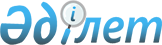 Қазақстан Республикасы Үкіметінің 2002 жылғы 27 наурыздағы N 357 қаулысына
өзгеріс енгізу туралы
					
			Күшін жойған
			
			
		
					Қазақстан Республикасы Үкіметінің 2008 жылғы 29 мамырдағы N 513 Қаулысы. Күші жойылды - Қазақстан Республикасы Үкіметінің 2016 жылғы 29 тамыздағы № 488 қаулысымен      Ескерту. Күші жойылды - ҚР Үкіметінің 29.08.2016 № 488 қаулысымен.      Қазақстан Республикасының Үкіметі  ҚАУЛЫ ЕТЕДІ : 

      1. "ТАСIS бағдарламасы бойынша Қазақстан Республикасынан Ұлттық үйлестірушіні тағайындау туралы" Қазақстан Республикасы Үкіметінің 2002 жылғы 27 наурыздағы N 357  қаулысына мынадай өзгеріс енгізілсін: 

      1-тармақтағы "Қазақстан Республикасының Қаржы вице-министрі Саудабаев Дәулет Советұлы" деген сөздер "Қазақстан Республикасының Экономика және бюджеттік жоспарлау министрі Бақыт Тұрлыханұлы Сұлтанов" деген сөздермен ауыстырылсын. 

      2. Осы қаулы қол қойылған күнінен бастап қолданысқа енгізіледі.        Қазақстан Республикасының 

      Премьер-Министрі                                    К.Мәсімов 
					© 2012. Қазақстан Республикасы Әділет министрлігінің «Қазақстан Республикасының Заңнама және құқықтық ақпарат институты» ШЖҚ РМК
				